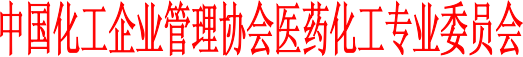 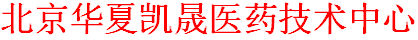 关于举办“2019《药品生产监督管理办法》新旧对比及实施解读专题培训班”的通知各有关单位：2019年8月26日，《药品管理法》经第十三届全国人民代表常务委员会第十二次会议审议通过，自2019年12月1日起施行。为建立科学、严格的药品监督管理制度，确保《药品管理法》有效贯彻执行，国家药品监督管理局组织起草了《药品生产监督管理办法(征求意见稿)》，于2019年9月30日通过国家药品监督管理局网站向社会公开征求意见。这是历时15年之后的一次全面大修，新版《药品生产监督管理办法》草案共七章七十四条，比较系统地回答了在新体制机制下，未来生产监管什么、怎么监管的问题。对于我们生产企业来说，目前首先要面对的，就是熟悉法规有哪些变化，对企业有哪些影响，企业应该如何积极应对。为此，本单位定于2019年 12月21日-23日在南京市举办“2019《药品生产监督管理办法》新旧对比及实施解读专题培训班”，邀请业内权威专家针对相关问题进行深入解析。培训通知如下：一、会议安排会议地点：南京市（具体地点通知给已报名人员）会议时间：2019年 12月 21日- 12月 23日( 21日全天报到)二、会议主要研讨内容及主讲老师内容详见附件一（课程安排表）三、参会对象制药公司生产、质量、研发、国内外注册等相关部门人员，企业高层。四、会议说明1、理论讲解,实例分析,专题讲授,互动答疑2、主讲嘉宾均为行业内资深专家，欢迎来电咨询3、完成全部培训课程者由协会颁发培训证书五、会议费用会务费：2500元/人（会务费包括：培训、证书、茶歇、场地、研讨、资料等）；住宿统一安排，费用自理。六、联系方式       电    话：13240487419        传  真：010-88287870联 系 人：马超               邮  箱：1683101345@qq.com附件一：会议日程安排附件二：参会报名表“2019《药品生产监督管理办法》新旧对比及实施解读专题培训班---回执表第一天09:00-12:0013:30-17:00《药品生产监督管理办法（征求意见稿）》修订背景介绍新药法修改带来的生产监督改革法规大环境：MAH、取消GMP认证、加大监管处罚生产监督办法从04年至今的修订历程《药品生产监督管理办法（征求意见稿）》新旧对比总则事权划分的最新变化新加入：MAH生产的要求生产许可申请与审批生产许可证生产条件的变化以及与MAH的关系最新要求：质量管理体系及关键人员、文件管理的要求对厂房及设施设备的最新要求变化生产情况要求变化对申报流程和时限的要求注册衔接主讲老师：新法起草老师 GMP检查员、组长 第二天09:00-12:0013:00-16:00一、《药品生产监督管理办法（征求意见稿）》新旧对比药品生产许可证管理新增规定：药品生产许可电子证书对许可证编码和范围的新规定对若干变更情况的规定MAH及生产企业如何进行生产管理新增质量回顾分析短缺药品报告制度境外MAH监督及法律责任新增的检查员制度基于风险：检查内容、形式、计划、频次的变化违法情形及处理二、新生产监督管理办法给企业带来的影响生产企业应该新建的质量流程及报告体系取消GMP给日常管理带来的影响未来国家、省局的管理及监管事权在实施新监督办法中可能出现的问题及解决思路主讲老师：丁老师 知名专家 大型医药集团运营管理部副总经理 负责下属20多家成员企业的生产、质量体系等管理 熟知国内外法规 集团MAH项目实施主要负责人，也是集团质量授权人。单位名称联系人地  址邮  编姓  名※性别职务※电 话※电 话※E-mailE-mail手 机※住宿是否需要单间：是○ 否○ 住宿是否需要单间：是○ 否○ 住宿是否需要单间：是○ 否○ 住宿是否需要单间：是○ 否○ 入住时间：日至日  入住时间：日至日  入住时间：日至日  入住时间：日至日  培训费请汇至：单位指定收款账户：户  名：北京晟勋炎国际会议服务中心 开户行：中国工商银行北京玉泉路支行账  号：020 006 301 920 003 3830  汇款请注明:南京药品生产注册费培训费请汇至：单位指定收款账户：户  名：北京晟勋炎国际会议服务中心 开户行：中国工商银行北京玉泉路支行账  号：020 006 301 920 003 3830  汇款请注明:南京药品生产注册费培训费请汇至：单位指定收款账户：户  名：北京晟勋炎国际会议服务中心 开户行：中国工商银行北京玉泉路支行账  号：020 006 301 920 003 3830  汇款请注明:南京药品生产注册费培训费请汇至：单位指定收款账户：户  名：北京晟勋炎国际会议服务中心 开户行：中国工商银行北京玉泉路支行账  号：020 006 301 920 003 3830  汇款请注明:南京药品生产注册费培训费请汇至：单位指定收款账户：户  名：北京晟勋炎国际会议服务中心 开户行：中国工商银行北京玉泉路支行账  号：020 006 301 920 003 3830  汇款请注明:南京药品生产注册费培训费请汇至：单位指定收款账户：户  名：北京晟勋炎国际会议服务中心 开户行：中国工商银行北京玉泉路支行账  号：020 006 301 920 003 3830  汇款请注明:南京药品生产注册费培训费请汇至：单位指定收款账户：户  名：北京晟勋炎国际会议服务中心 开户行：中国工商银行北京玉泉路支行账  号：020 006 301 920 003 3830  汇款请注明:南京药品生产注册费培训费请汇至：单位指定收款账户：户  名：北京晟勋炎国际会议服务中心 开户行：中国工商银行北京玉泉路支行账  号：020 006 301 920 003 3830  汇款请注明:南京药品生产注册费针对本次培训专题内容，结合实际工作中遇到哪些问题？以便我们反馈给老师并到会场交流探讨、答疑解惑。问题1、问题2、针对本次培训专题内容，结合实际工作中遇到哪些问题？以便我们反馈给老师并到会场交流探讨、答疑解惑。问题1、问题2、针对本次培训专题内容，结合实际工作中遇到哪些问题？以便我们反馈给老师并到会场交流探讨、答疑解惑。问题1、问题2、针对本次培训专题内容，结合实际工作中遇到哪些问题？以便我们反馈给老师并到会场交流探讨、答疑解惑。问题1、问题2、针对本次培训专题内容，结合实际工作中遇到哪些问题？以便我们反馈给老师并到会场交流探讨、答疑解惑。问题1、问题2、针对本次培训专题内容，结合实际工作中遇到哪些问题？以便我们反馈给老师并到会场交流探讨、答疑解惑。问题1、问题2、针对本次培训专题内容，结合实际工作中遇到哪些问题？以便我们反馈给老师并到会场交流探讨、答疑解惑。问题1、问题2、针对本次培训专题内容，结合实际工作中遇到哪些问题？以便我们反馈给老师并到会场交流探讨、答疑解惑。问题1、问题2、 电    话：13240487419        传  真：010-88287870联 系 人：马超               邮  箱：1683101345@qq.com 电    话：13240487419        传  真：010-88287870联 系 人：马超               邮  箱：1683101345@qq.com 电    话：13240487419        传  真：010-88287870联 系 人：马超               邮  箱：1683101345@qq.com 电    话：13240487419        传  真：010-88287870联 系 人：马超               邮  箱：1683101345@qq.com 电    话：13240487419        传  真：010-88287870联 系 人：马超               邮  箱：1683101345@qq.com 电    话：13240487419        传  真：010-88287870联 系 人：马超               邮  箱：1683101345@qq.com 电    话：13240487419        传  真：010-88287870联 系 人：马超               邮  箱：1683101345@qq.com 电    话：13240487419        传  真：010-88287870联 系 人：马超               邮  箱：1683101345@qq.com